Franco javier Torres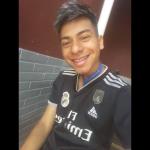 http://Francootjavier81torres.MiCVweb.comObjetivo ProfesionalTrabajar las horas que me digan, los dias que me digan, por cualquier salario, dispuesto ah trabajar de lunes a dormingo y si tiene que ser 24 horas también ExperienciaSauce viejo (Santa fe)FormaciónHABILIDADES/CAPACIDADESFormación ComplementariaIdiomasInformáticaInformación adicionalDispuesto a trabajar 24 horas, 7 dias y por cualquier salario 